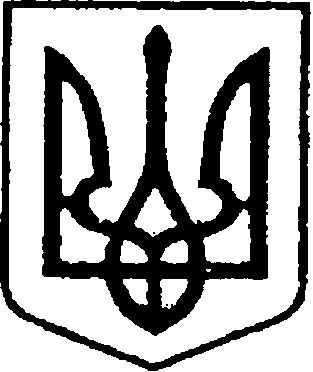 Ніжинська міська радаVІІ скликанняПротокол № 23засідання постійної комісії міської ради з питань соціального захисту населення, освіти, охорони здоров’я, культури, сім’ї та молоді, фізичної культури і спорту                                           		          		         20.12.2016             						                    кабінет № 29 виконкомуГоловуючий: Король В.С.Члени комісії:Білоусенко М.В.; Рябуха В.Г.; Смалій К.М.Відсутні члени комісії: Ігнатюк О.Б.; Смаль І.В.Запрошені:Глушко П.В., начальник відділу з питань фізичної культури та спорту;Градобик В.В., директор Ніжинської гімназії № 16; Дзюба С.П., заступник міського голови;Коваль В.М., заступник директора комунального закладу «Міський центр фізичного здоров’я «Спорт для всіх» Ніжинської міської ради Чернігівської області»;Константиненко О.В., начальник відділу з управління та приватизації комунального майна;Крапив’янський С.М., начальник управління освіти;Кудлай П.В., директор КДЮСШ НМО ФСТ «Спартак»;Кулініч В.М., начальник управління праці та соціального захисту населення;Кучеровська Н.М., директор Ніжинського міського центру соціальних служб для сім’ї, дітей та молоді;Минко О.В., головний спеціаліст відділу з питань організації діяльності міської ради та її виконавчого комітету;Пальоха В.В., начальник відділу інформаційно-аналітичного забезпечення та комунікацій з громадськістю;Півень С.М., директор комунального закладу «Міський центр фізичного здоров’я «Спорт для всіх» Ніжинської міської ради Чернігівської області»;Пономаренко Н.О., заступник начальника управління освіти;Примаченко В.С., начальник управління культури і туризму;Салогуб В.В., секретар Ніжинської міської ради; Сокол Н.В., журналіст газети «Вісті»;Шаповалова І.М., директор територіального центру соціального обслуговування (надання соціальних послуг);Ярошенко С.В., директор центру соціальної реабілітації дітей-інвалідів Ніжинської міської ради.Порядок денний:1. Про внесення змін в Міську цільову програму розвитку КДЮСШ НМО ФСТ «Спартак» на 2016 рік, затверджену рішенням міської ради 7 скликання № 4-4/2015 від 24 грудня 2015 року «Про бюджетні програми місцевого значення».2. Про затвердження Статуту Ніжинського ліцею Ніжинської міської ради Чернігівської області при Ніжинському державному університеті імені Миколи Гоголя у новій редакції.3. Про перейменування Ніжинської гімназії №16 Ніжинської міської ради Чернігівської області.4. Про внесення змін до рішень Ніжинської міської ради.5. Програма соціальної підтримки сімей, дітей та молоді на 2017 рік  (додаток №14 до проекту рішення «Про затвердження бюджетних програм місцевого значення на 2017 рік»).6. Програма енергозбереження та енергоефективності у навчальних закладах управління освіти Ніжинської міської ради Чернігівської області на 2017 рік (додаток №31 до проекту рішення «Про затвердження бюджетних програм місцевого значення на 2017 рік»).7. Програма «Соціальний захист учнів загальноосвітніх навчальних закладів м. Ніжина шляхом організації гарячого харчування (сніданків) у 2017 році» (додаток №30 до проекту рішення «Про затвердження бюджетних програм місцевого значення на 2017 рік»).8. Міська цільова програма енергозбереження та енергоефективності на 2016-2020 роки (управління культури і туризму Ніжинської міської ради) (пункт 2.2. проекту рішення «Про затвердження бюджетних програм місцевого значення на 2017 рік»).9. Програма розвитку культури, мистецтва і охорони культурної спадщини на 2017 рік (додаток № 41 до проекту рішення «Про затвердження бюджетних програм місцевого значення на 2017 рік»).10. Програма розвитку туризму на 2017-2021 рр. (додаток № 42 до проекту рішення «Про затвердження бюджетних програм місцевого значення на 2017 рік»).11. Цільова програма проведення археологічних досліджень в місті Ніжин на 2017 – 2021 роки (додаток № 43 до проекту рішення «Про затвердження бюджетних програм місцевого значення на 2017 рік»).12. Програма юридичного обслуговування управління праці та соціального захисту населення Ніжинської міської ради Чернігівської області на 2017 рік (додаток № 39 до проекту рішення «Про затвердження бюджетних програм місцевого значення на 2017 рік»).13. Міська цільова програма підтримки діяльності Ніжинської міської організації ветеранів України на 2017 рік (додаток № 38 до проекту рішення «Про затвердження бюджетних програм місцевого значення на 2017 рік»).14. Міська цільова програма з надання пільг на оплату житлово-комунальних та інших послуг на 2017 рік (додаток № 37 до проекту рішення «Про затвердження бюджетних програм місцевого значення на 2017 рік»).15. Міська цільова програма «Турбота» (додаток № 10 до проекту рішення «Про затвердження бюджетних програм місцевого значення на 2017 рік»).16. Про внесення змін до рішення Ніжинської міської ради VI скликання від 30.05.2013 року № 25-40/2013 «Про затвердження структури апарату виконавчого комітету міської ради, відділів (галузевих служб) апарату  виконавчого комітету міської ради, виконавчих органів Ніжинської міської ради та їх загальної чисельності».17. Про затвердження Положення про «центр соціальної реабілітації дітей-інвалідів» Ніжинської міської ради Чернігівської області у новій редакції.18. Програма з енергозбереження та енергоефективності у Центрі соціальної реабілітації дітей-інвалідів Ніжинської міської ради (додаток № 40 до проекту рішення «Про затвердження бюджетних програм місцевого значення на 2017 рік»).19. Різне.                                         Розгляд питань порядку денного:1. Про внесення змін в Міську цільову програму розвитку КДЮСШ НМО ФСТ «Спартак» на 2016 рік, затверджену рішенням міської ради 7 скликання № 4-4/2015 від 24 грудня 2015 року «Про бюджетні програми місцевого значення».СЛУХАЛИ: Кудлая П.В., директора КДЮСШ НМО ФСТ «Спартак».Ознайомив присутніх із проектом рішення «Про внесення змін в Міську цільову програму розвитку КДЮСШ НМО ФСТ «Спартак» на 2016 рік, затверджену рішенням міської ради 7 скликання № 4-4/2015 від 24 грудня 2015 року «Про бюджетні програми місцевого значення»».ВИРІШИЛИ: Підтримати та рекомендувати до розгляду на сесії.ГОЛОСУВАЛИ: «за» – 4, «проти» – 0, «утрималися» – 0.2. Про затвердження Статуту Ніжинського ліцею Ніжинської міської ради Чернігівської області при Ніжинському державному університеті імені Миколи Гоголя у новій редакції.СЛУХАЛИ: Короля В.С.,  голову комісії. Ознайомив присутніх із проектом рішення «Про затвердження Статуту Ніжинського ліцею Ніжинської міської ради Чернігівської області при Ніжинському державному університеті імені Миколи Гоголя у новій редакції».ВИРІШИЛИ: Підтримати та рекомендувати до розгляду на сесії.ГОЛОСУВАЛИ: «за» – 4, «проти» – 0, «утрималися» – 0.3. Про перейменування Ніжинської гімназії №16 Ніжинської міської ради Чернігівської області.СЛУХАЛИ: Короля В.С.,  голову комісії. Ознайомив присутніх із проектом рішення «Про перейменування Ніжинської гімназії №16 Ніжинської міської ради Чернігівської області».ВИРІШИЛИ: Винести на розгляд сесії відповідно до рекомендації комісії.ГОЛОСУВАЛИ: «за» – 4, «проти» – 0, «утрималися» – 0.4. Про внесення змін до рішень Ніжинської міської ради.СЛУХАЛИ: Короля В.С.,  голову комісії. Ознайомив присутніх із проектом рішення «Про внесення змін до рішень Ніжинської міської ради».ВИРІШИЛИ: Підтримати та рекомендувати до розгляду на сесії.ГОЛОСУВАЛИ: «за» – 4, «проти» – 0, «утрималися» – 0.5. Програма соціальної підтримки сімей, дітей та молоді на 2017 рік  (додаток №14 до проекту рішення «Про затвердження бюджетних програм місцевого значення на 2017 рік»).СЛУХАЛИ: Кучеровську Н.М., директора Ніжинського міського центру соціальних служб для сім’ї, дітей та молоді.Ознайомила присутніх із Програмою соціальної підтримки сімей, дітей та молоді на 2017 рік  (додаток №14 до проекту рішення «Про затвердження бюджетних програм місцевого значення на 2017 рік»).ВИРІШИЛИ: Підтримати та рекомендувати до розгляду на сесії.ГОЛОСУВАЛИ: «за» – 4, «проти» – 0, «утрималися» – 0.6. Програма енергозбереження та енергоефективності у навчальних закладах управління освіти Ніжинської міської ради Чернігівської області на 2017 рік (додаток №31 до проекту рішення «Про затвердження бюджетних програм місцевого значення на 2017 рік»).СЛУХАЛИ: Пономаренко Н.О., заступника начальника управління освіти.Ознайомила присутніх із Програмою енергозбереження та енергоефективності у навчальних закладах управління освіти Ніжинської міської ради Чернігівської області на 2017 рік (додаток №31 до проекту рішення «Про затвердження бюджетних програм місцевого значення на 2017 рік»).ВИРІШИЛИ: Підтримати та рекомендувати до розгляду на сесії.ГОЛОСУВАЛИ: «за» – 4, «проти» – 0, «утрималися» – 0.7. Програма «Соціальний захист учнів загальноосвітніх навчальних закладів м. Ніжина шляхом організації гарячого харчування (сніданків) у 2017 році» (додаток №30 до проекту рішення «Про затвердження бюджетних програм місцевого значення на 2017 рік»).СЛУХАЛИ: Пономаренко Н.О., заступника начальника управління освіти.Ознайомила присутніх із Програмою «Соціальний захист учнів загальноосвітніх навчальних закладів м. Ніжина шляхом організації гарячого харчування (сніданків) у 2017 році» (додаток №30 до проекту рішення «Про затвердження бюджетних програм місцевого значення на 2017 рік»).ВИРІШИЛИ: Підтримати та рекомендувати до розгляду на сесії.ГОЛОСУВАЛИ: «за» – 4, «проти» – 0, «утрималися» – 0.8. Міська цільова програма енергозбереження та енергоефективності на 2016-2020 роки (управління культури і туризму Ніжинської міської ради) (пункт 2.2. проекту рішення «Про затвердження бюджетних програм місцевого значення на 2017 рік»).СЛУХАЛИ: Примаченка В.С., начальника управління культури і туризму.Ознайомив присутніх із Міською цільовою програмою енергозбереження та енергоефективності на 2016-2020 роки (управління культури і туризму Ніжинської міської ради) (пункт 2.2. проекту рішення «Про затвердження бюджетних програм місцевого значення на 2017 рік»).ВИРІШИЛИ: Підтримати та рекомендувати до розгляду на сесії.ГОЛОСУВАЛИ: «за» – 4, «проти» – 0, «утрималися» – 0.9. Програма розвитку культури, мистецтва і охорони культурної спадщини на 2017 рік (додаток № 41 до проекту рішення «Про затвердження бюджетних програм місцевого значення на 2017 рік»).СЛУХАЛИ: Примаченка В.С., начальника управління культури і туризму.Ознайомив присутніх із Програмою розвитку культури, мистецтва і охорони культурної спадщини на 2017 рік (додаток № 41 до проекту рішення «Про затвердження бюджетних програм місцевого значення на 2017 рік»). ВИРІШИЛИ: Підтримати та рекомендувати до розгляду на сесії.ГОЛОСУВАЛИ: «за» – 4, «проти» – 0, «утрималися» – 0.10. Програма розвитку туризму на 2017-2021 рр. (додаток № 42 до проекту рішення «Про затвердження бюджетних програм місцевого значення на 2017 рік»).СЛУХАЛИ: Примаченка В.С., начальника управління культури і туризму.Ознайомив присутніх із Програмою розвитку туризму на 2017-2021 рр. (додаток № 42 до проекту рішення «Про затвердження бюджетних програм місцевого значення на 2017 рік»). ВИРІШИЛИ: Підтримати та рекомендувати до розгляду на сесії.ГОЛОСУВАЛИ: «за» – 4, «проти» – 0, «утрималися» – 0.11. Цільова програма проведення археологічних досліджень в місті Ніжин на 2017 – 2021 роки (додаток № 43 до проекту рішення «Про затвердження бюджетних програм місцевого значення на 2017 рік»).СЛУХАЛИ: Примаченка В.С., начальника управління культури і туризму.Ознайомив присутніх із Цільовою програмою проведення археологічних досліджень в місті Ніжин на 2017 – 2021 роки (додаток № 43 до проекту рішення «Про затвердження бюджетних програм місцевого значення на 2017 рік»). ВИРІШИЛИ: Підтримати та рекомендувати до розгляду на сесії.ГОЛОСУВАЛИ: «за» – 4, «проти» – 0, «утрималися» – 0.12. Програма юридичного обслуговування управління праці та соціального захисту населення Ніжинської міської ради Чернігівської області на 2017 рік (додаток № 39 до проекту рішення «Про затвердження бюджетних програм місцевого значення на 2017 рік»).СЛУХАЛИ: Кулініч В.М., начальника управління праці та соціального захисту населення.Ознайомила присутніх із Програмою юридичного обслуговування управління праці та соціального захисту населення Ніжинської міської ради Чернігівської області на 2017 рік (додаток № 39 до проекту рішення «Про затвердження бюджетних програм місцевого значення на 2017 рік»). ВИРІШИЛИ: Підтримати та рекомендувати до розгляду на сесії.ГОЛОСУВАЛИ: «за» – 4, «проти» – 0, «утрималися» – 0.13. Міська цільова програма підтримки діяльності Ніжинської міської організації ветеранів України на 2017 рік (додаток № 38 до проекту рішення «Про затвердження бюджетних програм місцевого значення на 2017 рік»).СЛУХАЛИ: Кулініч В.М., начальника управління праці та соціального захисту населення.Ознайомила присутніх із Міською цільовою програмою підтримки діяльності Ніжинської міської організації ветеранів України на 2017 рік (додаток № 38 до проекту рішення «Про затвердження бюджетних програм місцевого значення на 2017 рік»).ВИРІШИЛИ: Підтримати та рекомендувати до розгляду на сесії.ГОЛОСУВАЛИ: «за» – 4, «проти» – 0, «утрималися» – 0.14. Міська цільова програма з надання пільг на оплату житлово-комунальних та інших послуг на 2017 рік (додаток № 37 до проекту рішення «Про затвердження бюджетних програм місцевого значення на 2017 рік»).СЛУХАЛИ: Кулініч В.М., начальника управління праці та соціального захисту населення.Ознайомила присутніх із Міською цільовою програмою з надання пільг на оплату житлово-комунальних та інших послуг на 2017 рік (додаток № 37 до проекту рішення «Про затвердження бюджетних програм місцевого значення на 2017 рік»).ВИРІШИЛИ: Підтримати та рекомендувати до розгляду на сесії.ГОЛОСУВАЛИ: «за» – 4, «проти» – 0, «утрималися» – 0.15. Міська цільова програма «Турбота» (додаток № 10 до проекту рішення «Про затвердження бюджетних програм місцевого значення на 2017 рік»).СЛУХАЛИ: Кулініч В.М., начальника управління праці та соціального захисту населення.Ознайомила присутніх із Міською цільовою програмою «Турбота» (додаток № 10 до проекту рішення «Про затвердження бюджетних програм місцевого значення на 2017 рік»).ВИРІШИЛИ: Підтримати та рекомендувати до розгляду на сесії.ГОЛОСУВАЛИ: «за» – 4, «проти» – 0, «утрималися» – 0.16. Про внесення змін до рішення Ніжинської міської ради VI скликання від 30.05.2013 року № 25-40/2013 «Про затвердження структури апарату виконавчого комітету міської ради, відділів (галузевих служб) апарату  виконавчого комітету міської ради, виконавчих органів Ніжинської міської ради та їх загальної чисельності».СЛУХАЛИ: Кулініч В.М., начальника управління праці та соціального захисту населення.Ознайомила присутніх із проектом рішення «Про внесення змін до рішення Ніжинської міської ради VI скликання від 30.05.2013 року № 25-40/2013 «Про затвердження структури апарату виконавчого комітету міської ради, відділів (галузевих служб) апарату  виконавчого комітету міської ради, виконавчих органів Ніжинської міської ради та їх загальної чисельності»».ВИРІШИЛИ: Підтримати та рекомендувати до розгляду на сесії.ГОЛОСУВАЛИ: «за» – 4, «проти» – 0, «утрималися» – 0.17. Про затвердження Положення про «центр соціальної реабілітації дітей-інвалідів» Ніжинської міської ради Чернігівської області у новій редакції. СЛУХАЛИ: Ярошенко С.В., директора центру соціальної реабілітації дітей-інвалідів Ніжинської міської ради.Ознайомила присутніх із проектом рішення «Про затвердження Положення про «центр соціальної реабілітації дітей-інвалідів» Ніжинської міської ради Чернігівської області у новій редакції».ВИРІШИЛИ: Підтримати та рекомендувати до розгляду на сесії.ГОЛОСУВАЛИ: «за» – 4, «проти» – 0, «утрималися» – 0.18. Програма з енергозбереження та енергоефективності у Центрі соціальної реабілітації дітей-інвалідів Ніжинської міської ради (додаток № 40 до проекту рішення «Про затвердження бюджетних програм місцевого значення на 2017 рік»).СЛУХАЛИ: Ярошенко С.В., директора центру соціальної реабілітації дітей-інвалідів Ніжинської міської ради.Ознайомила присутніх із Програмою з енергозбереження та енергоефективності у Центрі соціальної реабілітації дітей-інвалідів Ніжинської міської ради (додаток № 40 до проекту рішення «Про затвердження бюджетних програм місцевого значення на 2017 рік»).ВИРІШИЛИ: Підтримати та рекомендувати до розгляду на постійній комісії міської ради з питань соціально-економічного розвитку міста, підприємницької діяльності, дерегуляції, фінансів та бюджету. ГОЛОСУВАЛИ: «за» – 4, «проти» – 0, «утрималися» – 0.Різне:1. СЛУХАЛИ: Короля В.С.,  голову комісії.  Ознайомив присутніх з листом від начальника управління освіти Крапив’янського С.М. стосовно звернення колективу ветеранів спорту та праці щодо сприяння у виділенні приміщення Комплексної дитячо-юнацької спортивної школи по вул. Московська, 3 для занять спортом у вільний від навчального процесу час (додається до протоколу).ВИРІШИЛИ: Підтримати та рекомендувати колективу ветеранів спорту та праці звернутися по даному питанню до відділу з управління та приватизації комунального майна.ГОЛОСУВАЛИ: «за» – 4, «проти» – 0, «утрималися» – 0.2. СЛУХАЛИ: Короля В.С.,  голову комісії.  Ознайомив присутніх з листом від директора комунального закладу «Міський центр фізичного здоров’я «Спорт для всіх» Ніжинської міської ради Чернігівської області» Півня С.М. щодо передачі приміщення Ніжинської КДЮСШ на баланс комунального закладу «Міський центр фізичного здоров’я «Спорт для всіх»» для ремонту та відновлення будівлі, а також її подальшого цільового використання (додається до протоколу). ВИРІШИЛИ: взяти до відома;рекомендувати начальнику відділу з питань фізичної культури та спорту Глушку П.В. розробити план подальших дій по даному питанню.ГОЛОСУВАЛИ: «за» – 4, «проти» – 0, «утрималися» – 0.3. СЛУХАЛИ: Короля В.С.,  голову комісії.  Ознайомив присутніх з листом від голови громадської організації «Ніжинська міськрайонна організація ветеранів Афганістану» Ступака С.М. щодо звільнення від всіх видів комунальних послуг сімей загиблих військовослужбовців в Афганістані (додається до протоколу). Зазначив, що дане питання не потребує окремого рішення міської ради.ВИРІШИЛИ: Взяти до відома. ГОЛОСУВАЛИ: «за» – 4, «проти» – 0, «утрималися» – 0.4. СЛУХАЛИ: Короля В.С.,  голову комісії.  Ознайомив присутніх зі зверненням голови ГО «Соломія» Лимана С.П. щодо сприяння у виділенні коштів на придбання тест-смужок Акку-           Чек Перформа для визначення рівня цукру в крові дітям з цукровим діабетом м. Ніжина на 2017 рік (додається до протоколу). ВИРІШИЛИ: Підтримати та направити даний лист головному лікарю КЛПЗ «Ніжинська центральна міська лікарня ім. М. Галицького» Костирку О.М. для відповідних дій.ГОЛОСУВАЛИ: «за» – 4, «проти» – 0, «утрималися» – 0.5. СЛУХАЛИ: Шаповалову І.М., директора територіального центру соціального обслуговування (надання соціальних послуг).Повідомила про аварійний стан приміщення стаціонарного відділення територіального центру соціального обслуговування (надання соціальних послуг). ВИРІШИЛИ: Взяти до відома. ГОЛОСУВАЛИ: «за» – 4, «проти» – 0, «утрималися» – 0.Голова комісії							        В.С. КорольСекретар комісії                                                                       М.В. Білоусенко